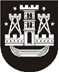 KLAIPĖDOS MIESTO SAVIVALDYBĖS TARYBASPRENDIMASDĖL ATLEIDIMO NUO NEKILNOJAMOJO TURTO MOKESČIO MOKĖJIMO2020 m. spalio 29 d. Nr. T2-234KlaipėdaVadovaudamasi Lietuvos Respublikos vietos savivaldos įstatymo 16 straipsnio 2 dalies 18 punktu, Lietuvos Respublikos nekilnojamojo turto mokesčio įstatymo 7 straipsnio 5 dalimi ir Klaipėdos miesto savivaldybės tarybos 2010 m. liepos 29 d. sprendimu Nr. T2-200 „Dėl nekilnojamojo turto mokesčio lengvatų Klaipėdos miesto istorinėse dalyse teikimo“, Klaipėdos miesto savivaldybės taryba nusprendžia:Atleisti savivaldybės biudžeto sąskaita:UAB „Tubinas International“ (kodas 300819433), atlikusią kompleksinius stogo tvarkymo darbus, adresu: Galinio Pylimo g. 16, Klaipėda, nuo 37920,00 Eur nekilnojamojo turto mokesčio mokėjimo;UAB „UNIDA“ (kodas 140757998), vykdančią mažos kavinės veiklą, adresu: H. Manto g. 38, Klaipėda, nuo 309,60 Eur nekilnojamojo turto mokesčio mokėjimo už 2019 metus;UAB „Kristida“ (kodas 163127460), vykdančią meno galerijos veiklą, adresu: Turgaus g. 10-25, Klaipėda, nuo 659,65 Eur nekilnojamojo turto mokesčio mokėjimo už 2019 metus.Šis sprendimas gali būti skundžiamas Lietuvos administracinių ginčų komisijos Klaipėdos apygardos skyriui arba Regionų apygardos administraciniam teismui, skundą (prašymą) paduodant bet kuriuose šio teismo rūmuose, per vieną mėnesį nuo šio sprendimo paskelbimo dienos.Savivaldybės meras Vytautas Grubliauskas